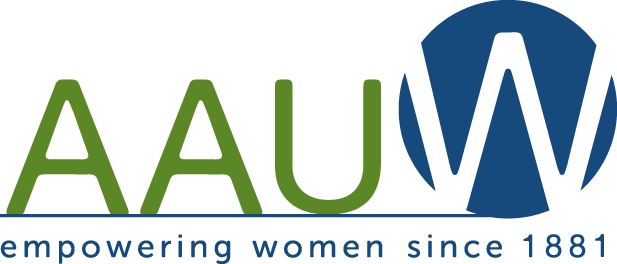 AAUW FARGO--‐MOORHEAD BRANCHFebruary 2015PRESIDENT’S COMMENTSBy Susan Rae Helgeland, MSI am pleased to report to you that, at the January Branch meeting, there was anexcellent response to a call for participation in a Task Force to help plan the 2015 AAUW Book Sale. It did my heart good to have so many of you volunteer for, what I believe, is a significant event for our Branch. Our co-chairs are Liz Poppenhagen and a new Branch member, Liz Cambron. Task force members are Valerie Gullickson, Sara Lindberg, Jan Jackson, Noel Reinhiller and me.  Please let me know if you want to be part of the Book Sale Task Force. I am very excited. The Book Sale will be October 17-24, 2015, at the Moorhead Center Mall.  Pat Schutt, last year’s co-chair recommended that we move the event from November to October.  There is an Antique Show at the Mall during part of the time and there will hopefully be NO SNOW.  We are on our way!I am also pleased to invite you all to the next F-M AAUW Branch meeting on Monday February 9, 2015, 5:30 pm at the Fry’n Pan, on East Main Street, Fargo. We will have a short business meeting followed by a program on Science, Technology, Engineering and Technology (STEM). I know you will all find this an interesting program. It is about the Inspire Innovation Lab that is centered on providing resources and programming in STEM education as well as art and entrepreneurship with a great focus on the four C's: creativity, critical thinking, collaboration, and communication: all are qualities needed to become a better citizen. Their mission is to provide professional development, student programming, and innovative learning experiences for teachers, students, and the community in an effort to achieve widespread educational impact with a focus toward the empowerment of underrepresented groups, including girls. Carrie Leopold will be talking about how the Inspire Lab got started, where the focus currently lies, and the big overarching goal of changing the face of education.Carrie Leopold is the Director of the Inspire Innovation Lab located in Moorhead, MN. She has a bachelor’s in Biology from MSUM; a Master’s in Education from the University of Mary and is currently writing her dissertation for a PhD in Educational Research, with a focus on Girls in STEM from UND. She worked for North Dakota State College of Science for 7 years as the STEM OutreachCoordinator as well as teaching classes. Last spring Ms Leopold left her job at the2college to open the Inspire Lab with the goal of making a big impact on educationin the region. She is married, and she has four children and three dogs.MINUTESJanuary 10, 2015by Roberta ShreveFargo-Moorhead AAUW Branch held their annual brunch at the Howard Johnson Hotel on January 10, 2015.  The monthly meeting was called to order at 10:30am, following the buffet.  Both AAUW members and community guests were in attendance.Meeting agenda:-Approval of the December 8th   minutes and treasurer’s report,-Discussion of annual book sale,-Public Policy report,Susan Helgeland, President, greeted participants to the Brunch.  She asked each attendee to introduce herself and respond to the question:  “What are you looking forward to in the upcoming year?”  She reported that the AAUW program on human trafficking, originally scheduled for February, has been moved to April. Instead, the February meeting will be “STEM: Science, Technology, Engineering, and Mathematics”.  She invited guests to join us at these meetings.The December minutes were approved and the finance report was presented and will be filed for audit.Reports:Sandy Sidler, Public Policy chair, gave an update on issues to be addressed by the North Dakota legislature during this session, including Pay Equity and Pre-K education.Book Sale:  Next year’s book sale will be held on October 17the-24the.  Liz Poppenhagen has agreed to serve as co-chair. A task force will be established soon to start working on details for the sale. Susan asked for volunteers to serve on the task force.The meeting was adjourned at 10:40am.Program:Kirsten Baesler of the ND Department of Instruction spoke on “The Politicization of the Common Core”.  She outlined the State’s role in adopting and developing the Common Core curriculum.Announcements:The AAUW Book Club will meet on January 26, 2015 at Park East Lounge,             One 2nd Street South at 7:30pm.  Barbara Sidler will lead the discussion of3an Hour Before Daylight by Jimmy Carter.  All are welcome to attend but must arrive by 7:30pm so someone is present to open the doors, which are kept locked.Next F-M AAUW Branch meeting is scheduled for February 23, 2015 at 5:30 pm at the Fry’n Pan, in Fargo.  Program will be “STEM: Science, Technology, Engineering, and Mathematics”, presented by Samantha Adank and Carrie Leopold.From ND Capitol Letters, Vol. 2, Week 3:  “…data from the National Women's Law Center, showed full-time, year-round female workers in North Dakota made 70 percent of their male counterparts’ median earnings, compared with 78 percent nationally, for a rank of 47th among States[.]”AAUW Monthly Financial Report     Fargo Moorhead BranchJan ‐15      Check               Deposit           12/31/14Description                                Category                    Memo                           Amount                                 BalanceTotals                                                                                                       	          $2,356.90         $716.00        $693.27New CenturyAdvertisementAd for Book sale$100.47$2,334.17Dues IncomeDues Income3 members$215.00AAUW NationalNational Dues$147.00AAUW MNState Dues$9.00AAUW NDState Dues$20.00Sir SpeedyCalendar$17.02Side Street CaféGroup Lunch$551.00Brunch IncomeGroup Lunch$465.00Dues IncomeDues IncomeJun Yang$36.00AAUW NationalNational Dues$24.50AAUW NDState Dues$5.00NDSU Development Fund NDSU  Development Fund ContributionContributionContributionG. HudsonM. Callson$291.76$20.00MSUM AlumniContributionD. Dodds$291.76AAUW Education FundContribution$729.39A Woman's PerspectiveContribution$150.00